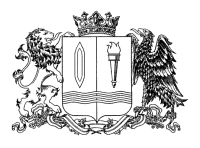 Ивановская областьФурмановский муниципальный районСОВЕТ ФУРМАНОВСКОГО ГОРОДСКОГО ПОСЕЛЕНИЯ Четвертого созываРЕШЕНИЕот 28 января 2021 года                                                                                                          № 9О внесении изменений в Решение Совета Фурмановского городского поселения от 28.05.2020 № 26 «Об утверждении Положения о порядке организации и проведения публичных слушаний, общественных обсуждений в Фурмановском городском поселении»В соответствии с ч. 4 ст. 28 Федерального закона от 06.10.2003 № 131-ФЗ «Об общих принципах организации местного самоуправления в Российской Федерации», ст. 17 Устава Фурмановского муниципального района, Представлением Фурмановской межрайонной прокуратуры от 11.01.2021 года № 07-ж-2015, Совет Фурмановского городского поселения РЕШИЛ:1.Внести в Решение Совета Фурмановского городского поселения от 28.05.2020 № 26 «Об утверждении Положения о порядке организации и проведения публичных слушаний, общественных обсуждений в Фурмановском городском поселении», изложив пункты 3.4., 8.4. в новой редакции следующего содержания: «3.4.Решение (постановление) о проведении публичных слушаний и проект соответствующего муниципального правового акта подлежат официальному опубликованию в течение 10 дней»;«8.4.Оргкомитет осуществляет официальное опубликование протокола, мотивированного обоснования принятых решений и итогового документа публичных слушаний в течение 10 дней».2.Настоящее Решение вступает в силу с даты его официального опубликования.3.Опубликовать настоящее Решение в официальном источнике опубликования муниципальных правовых актов и иной официальной информации Совета Фурмановского городского поселения «Городской вестник» и разместить  на официальном сайте администрации Фурмановского муниципального района (www.furmanov.su) в информационно-телекоммуникационной сети «Интернет».4.Контроль за исполнением Решения возложить на постоянную комиссию Совета Фурмановского городского поселения по вопросам жилищно-коммунального хозяйства, местному самоуправлению и социальной политике.Глава Фурмановского городского поселения                                                                              	        Т.Н. Смирнова 